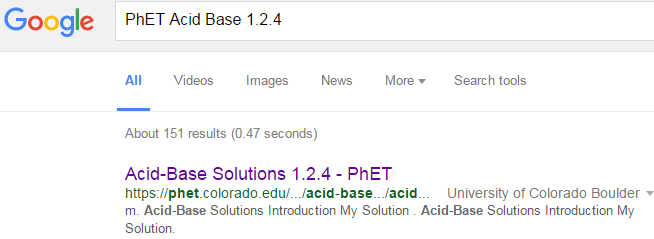 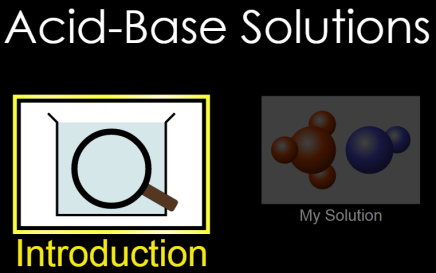 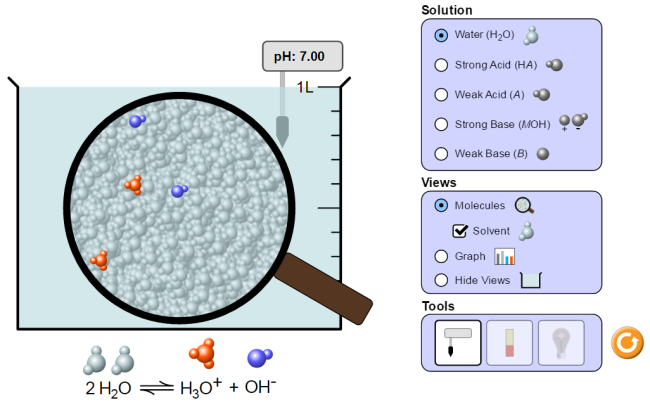 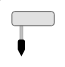 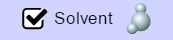 1. Circle the species that has the most copies in the magnifying glass.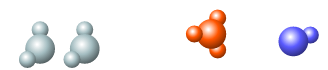 2. Uncheck the solvent box.  Fill in the magnefying glasses, reaction equations and pH’s, ions for each box with the given radio buttons clicked:    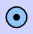 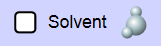 Put the litmus paper in solution:   What is the color key for litmus? (fill in last 2 boxes)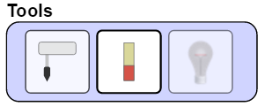 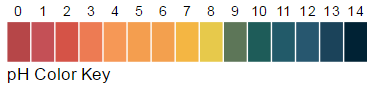 Use the litmus to put water, strong acid, weak acid, strong base and weak base in the appropriate boxes, below: For example, Dove soap is a weak acid (pH6) and Ivory soap is a weak base (pH10).Part 2 – Select “My Solution” 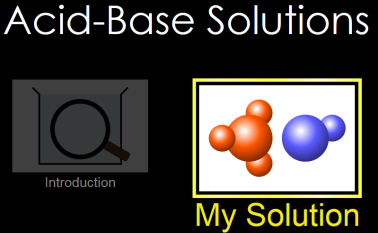 Set solution to a strong acid. Put the pH meter in the solution. Move the slider to each concentration in the table. Record the pH in the table.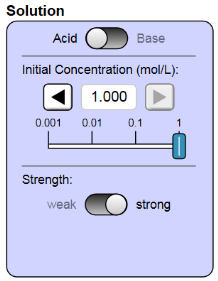 Set solution to a strong base. Put the pH meter in the solution. Move the slider to each concentration in the table. Record the pH in the table.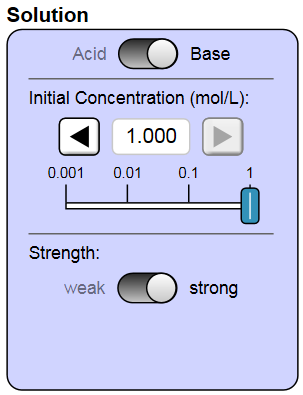 Describe in one or two sentences what happens to the pH meter readings as concentration changes  tenfold (like in the left-hand columns, above):1. Circle the species that has the most copies in the magnifying glass.2. Fill in the magnefying glasses, reaction equations and pH’s, ions for each box with the given radio buttons clicked:    Select the litmus paper tool:   What is the color key for litmus? (fill in last 2 boxes) Put: water, strong acid, weak acid, strong base and weak base in the appropriate boxes, below: For example, Dove soap is a weak acid (pH6) and Ivory soap is a weak base (pH10).Part 2 – Select “My Solution” Set solution to a strong acid. Put the pH meter in the solution. Move the slider to each concentration in the table. Record the pH in the table.Set solution to a strong base. Put the pH meter in the solution. Move the slider to each concentration in the table. Record the pH in the table.Describe in one or two sentences what happens to the pH meter readings as concentration changes  tenfold:                The value changes by 1.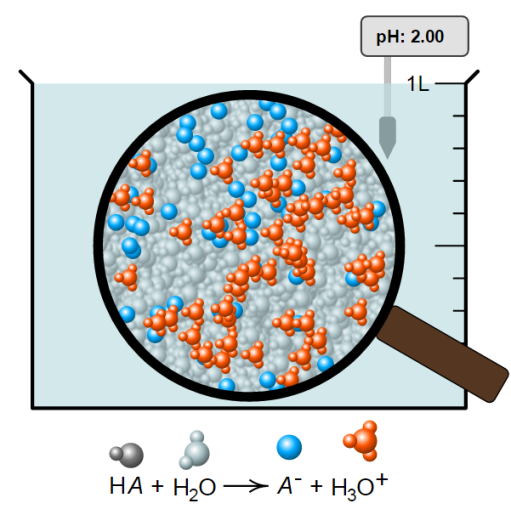 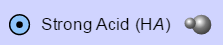 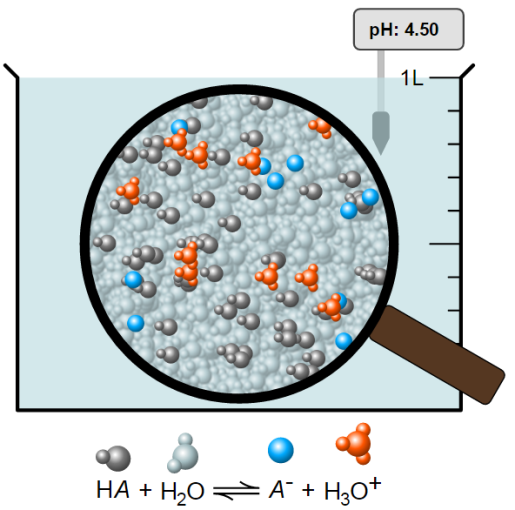 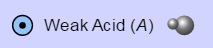 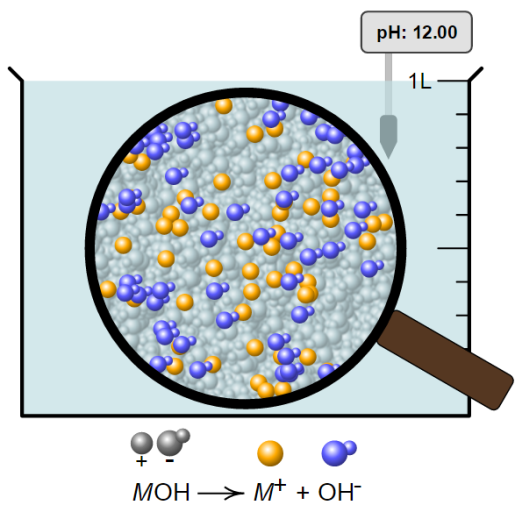 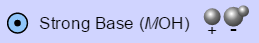 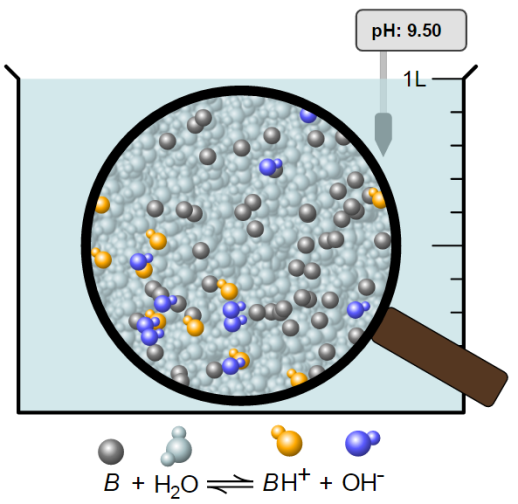 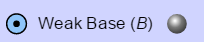 ConcentrationpH meter0.0010.010.11.0ConcentrationpH meter0.0010.010.11.0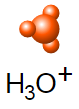 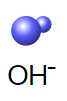 ConcentrationpH meter0.00130.0120.111.00ConcentrationpH meter0.001110.01120.1131.014